2026 Ethiopia Holidays2026 - Ethiopia Calendar2026 - Ethiopia Calendar2026 - Ethiopia Calendar2026 - Ethiopia Calendar2026 - Ethiopia Calendar2026 - Ethiopia Calendar2026 - Ethiopia Calendar2026 - Ethiopia Calendar2026 - Ethiopia Calendar2026 - Ethiopia Calendar2026 - Ethiopia Calendar2026 - Ethiopia Calendar2026 - Ethiopia Calendar2026 - Ethiopia Calendar2026 - Ethiopia Calendar2026 - Ethiopia Calendar2026 - Ethiopia Calendar2026 - Ethiopia Calendar2026 - Ethiopia Calendar2026 - Ethiopia Calendar2026 - Ethiopia Calendar2026 - Ethiopia Calendar2026 - Ethiopia CalendarJanuaryJanuaryJanuaryJanuaryJanuaryJanuaryJanuaryFebruaryFebruaryFebruaryFebruaryFebruaryFebruaryFebruaryMarchMarchMarchMarchMarchMarchMarchMoTuWeThFrSaSuMoTuWeThFrSaSuMoTuWeThFrSaSu123411567891011234567823456781213141516171891011121314159101112131415192021222324251617181920212216171819202122262728293031232425262728232425262728293031AprilAprilAprilAprilAprilAprilAprilMayMayMayMayMayMayMayJuneJuneJuneJuneJuneJuneJuneMoTuWeThFrSaSuMoTuWeThFrSaSuMoTuWeThFrSaSu12345123123456767891011124567891089101112131413141516171819111213141516171516171819202120212223242526181920212223242223242526272827282930252627282930312930JulyJulyJulyJulyJulyJulyJulyAugustAugustAugustAugustAugustAugustAugustSeptemberSeptemberSeptemberSeptemberSeptemberSeptemberSeptemberMoTuWeThFrSaSuMoTuWeThFrSaSuMoTuWeThFrSaSu1234512123456678910111234567897891011121313141516171819101112131415161415161718192020212223242526171819202122232122232425262727282930312425262728293028293031OctoberOctoberOctoberOctoberOctoberOctoberOctoberNovemberNovemberNovemberNovemberNovemberNovemberNovemberDecemberDecemberDecemberDecemberDecemberDecemberDecemberMoTuWeThFrSaSuMoTuWeThFrSaSuMoTuWeThFrSaSu1234112345656789101123456787891011121312131415161718910111213141514151617181920192021222324251617181920212221222324252627262728293031232425262728292829303130Jan 6	Christmas DayJan 19	EpiphanyFeb 18	First day of RamadanMar 2	Victory at Adwa DayMar 20	End of Ramadan (Eid al-Fitr)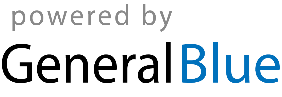 Mar 28	Day of LamentApr 10	Good FridayApr 12	Easter SundayMay 27	Feast of the Sacrifice (Eid al-Adha)May 28	Derg Downfall DayAug 25	Birthday of Muhammad (Mawlid)Sep 11	New Year’s DaySep 27	Finding of the True Cross